Анализ реализации рабочей программы воспитания за 2022-2023 учебный год.  МАОУ Пролетарская СОШ расположена в п. Пролетарий Новгородского района Новгородской области.            Большинство семей обучающихся проживает в поселке, часть - в близлежащих деревнях.            Основным видом деятельности Школы является реализация общеобразовательных программ начального общего,           основного общего и среднего образования.На 28 мая 2023 г.в школе обучаются 588 человек детей. На первой ступени образования 238 человек, на второй ступени 317 человек, на третьей 33.Обучающихся с задержкой психического развития -47 чел, с умственной отсталостью- 59 человек , 7 детей-инвалидов. На конец учебного года на учете в КДН  и ПДН состоит  -3 детей и одна семья. Образовательную и воспитательную деятельность в 2022-23 году осуществляли 30 педагогов.- высшая категория – 7 чел.;- 1 категория – 5 чел.- соответствие занимаемой должности -14 чел.Вновь принятых – 4 человека.Наша школа тесно сотрудничает с Администрацией поселения, с поселковым ДК, библиотеками, с пожарной частью, Пролетарской больницей. Цель воспитания в школе –  развитие личности, создание условий для самоопределения и социализации на основе социокультурных, духовно-нравственных ценностей и принятых в российском обществе правил и норм поведения в интересах человека, семьи, общества и государства, формирование у обучающихся чувства патриотизма, гражданственности, уважения к памяти защитников Отечества и подвигам Героев Отечества, закону и правопорядку, человеку труда и старшему поколению, взаимного уважения, бережного отношения к культурному наследию и традициям многонационального народа Российской Федерации, природе и окружающей среде. Исходя из анализа воспитательной работы за 2021-2022 учебный год на 2022-2023 учебный год ставились следующие задачи:Главное направление воспитательной работы- патриотическое воспитание.Во всех классах с 1-11 реализовать проект «Разговоры о важном»Еженедельно проводит церемонию поднятия (спуска) государственного флага РФПродолжить вести  работу по предупреждению правонарушений и преступлений среди несовершеннолетних и по предупреждению наркомании среди детей и подростков.  Не допускать повторных преступлений и правонарушений обучающихся.Усилить пропаганду спорта, здорового образа жизни.Развивать движение Юнармия и других детских общественных объединений в школе. Вовлекать в объединения новых учащихся.Развивать волонтерское движение в школе. Для разрешения конфликтов продолжить развивать школьную службу медиацииЕжедневно отслеживать посещаемость обучающихсяПродолжать совершенствовать систему методической работы с классными руководителями.Максимально вовлекать родителей в жизнь школы.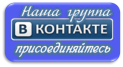 Реализация цели и задач проводилась по направлениям (модулям программы воспитания) и через выполнению календарного плана воспитательной работы МАОУ ПСОШ   на 2022- 2023 учебный годИнвариантные модули: «Классное руководство», « Урочная деятельность»,« Внеурочноая деятельность», «Взаимодействие с родителями (законными представителями)», «Профориентация», «Самоуправление».Вариативные модули: «Детские общественные объединения», «Основные  школьные дела», «Школьный краеведческий музей», «Школьные медиа», «Организация предметно- эстетической среды», «Профилактика и безопасность», «Социальное партнерство»Модуль «Классное руководство» инвариантныйКруг обязанностей опирается на организацию деятельности классного коллектива; организация учебной работы класса и отдельных учащихся; организация внеучебной жизни; изучение личности и коррекция в воспитании школьников, работа с родителями обучающихся. В школе 22 классных руководителя.Модуль «Курсы внеурочной деятельности » инвариантныйВнеурочная деятельность реализуется в 1 – 11 классах по направлениям: познавательное, художественное творчество, проблемно- ценностное общение, краеведческая деятельность, спортивно- оздоровительная деятельность и другим Точка роста: «Информационная безопасность», «Робототехника», «Дружина юных пожарных», «Юный спасатель», «За страницами школьного учебника химии»                         1-4 классы5-11 кл. Дополнительное образование детей – одна из важнейших составляющих образовательного пространства в современном российском обществе. Оно социально востребовано, требует постоянного внимания и поддержки со стороны государства как система, органично сочетающая в себе воспитание, обучение и развитие личности ребенка. Педагоги школы реализуют программы дополнительного образования Центра внешкольной работы.Направления дополнительного образования:Художественная направленность: «Литературное творчество», «Хореография» Естественнонаучная направленность: «Экология», «Физика и приборы»Техническая направленность: «Тико-конструирование», «Лего- старт»«Социально-гуманитарная направленность»: Школа лидера «Мы вместе», «»Юный инспектор дорожного движения», «Патриот»Туристско- краеведческая направленность: «Историческое краеведение», «Литературное краеведение»Физкультурно- спортивная направленность: «Баскетбол», «Спортивные игры», «Футбол». «Шашки». «Легкая атлетика», «Тег- регби», «Школа спортивных игр»По школе 100 % охват программами внеурочной деятельности и дополнительного образования. Дети, посещающие курсы внеурочной деятельности и объединения дополнительного образования, активно и результативно принимают участие в общешкольных мероприятиях, различных конкурсах, фестивалях, конференциях. Победы обучающихся школы в областных и межрегиональных конкурсах в 2022-2023 уч.г.:Жуков Андрей, Дмитриева Софья – два 1-х места в муниципальном этапе Всероссийского конкурса сочиненийМальцева Мария – 1 место в межрегиональном патриотическом фестивале.Чиков Антон -3 место, Зимин Карина – 2 место в областном конкурсе исследовательских работ обучающихся «Отечество»Кругликова Юлия -2 место в международном фестивале «Дружба народов»Лисицкая Карина, Кругликова Юлия- победители в региональном конкурсе творческих и научных работ «Судьба человека- в судьбе Отечества»Лисицкая Карина, Кругликова Юлия, Федорова Вероник- первое место в региональном этапе Всероссийского конкурса исследовательских проектов «Без срока давности» В 2022 -2023 уч.г. впервые в школе была открыта группа доп. образования по адаптированной программе «Мир спорта» для обучающихся с ОВЗ (8- в класс)Вывод: обучающиеся на занятиях курсов внеурочной деятельности  мотивированы на достижение планируемых результатов. Формы проведения занятий: аудиторная, внеаудиторнаяСодержание занятий соответствует  возрастным особенностям учеников,Модуль «Урочная деятельность» инвариантныйВ результате посещений уроков заместителями директора по учебной работе сделаны следующие педагогические наблюдения: 1. На уроках соблюдаются требования СанПин в целях сохранения здоровья учеников: производится ежедневная уборка кабинетов, в целях предотвращения заболеваний работают по графику рециркуляторы, на переменах производится проветривание кабинетов, проводятся подвижные физкульминутки, физминутки для глаз, в ходе уроков педагоги обращают внимание на осанку учащихся, рассадка в соответствии с физическими особенностями обучащихся.Уроки соответствуют требованиям ФГОС:-применение современных технологий: ИКТ, исследовательской, проектной.Педагоги на уроках используют нестандартные ситуации, грамотно сочетают различные формы работы, формируют проблемные ситуации.Педагоги школы используют вариативные формы организации взаимодействия между учениками: интеллектуальные соревнования, мозговой штурм, викторины, игры и т.д.Все педагоги школы следят за внешним видом, соблюдают правила этикета. Ученики в большинстве своём посещают школу в деловой одежде.2. Учебная и воспитательная деятельности соответствует учёту индивидуальных особенностей, формирует интеллектуальный фонд, соответствует принципам развивающего обучения. Учителя на уроках использую демонстрационные, наглядные материалы с целью мотивации, иллюстрации информационных выкладок, решения поставленных задач.3.     Воспитательная цель урока у 100% педагогов – формирование навыков, убеждений, чувств, профессионально-значимых психологических и социально-психологических качеств личности (интеллектуальных, нравственных, эмоционально-волевых). «Урок - важнейшая организационная форма процесса познания мира учащимися. От того, как дети познают мир, какие убеждения формируются у них, зависит весь строй их духов ной жизни. Но познание мира не сводится только к усвоению знаний…» (Сухомлинский В.А.)Модуль «Профориентация»С целью оказания профориентационной поддержки учащимся в процессе выбора профиля обучения и сферы будущей профессиональной деятельности, выработки у школьников сознательного отношения к труду, профессиональному самоопределению в условиях свободы выбора сферы деятельности в соответствии со своими возможностями, способностями и с учетом требований рынка труда, в школе активно проводятся мероприятия по данному направлению.Направления работы:-   формирование положительного отношения учащихся к труду;-   осуществление профессионального информирования школьников (о профессиях, о рынке труда, об учреждениях, где можно получить специальность);-   выявление структуры интересов и склонностей учащихся;-   проведение профконсультаций школьников;-   осуществление психофизиологической диагностики способностей;-   проведение работы с родителями о выборе профессии их детьми;-   проведение экскурсий Мероприятия проводятся классными руководителями, психологом, представителями учебных заведенийМодуль «Взаимодействие  с родителями» инвариантныйС целью создания условий для разнообразия форм взаимодействия и сотрудничества школы и родителей, повышения ответственности родителей за процесс воспитания своих детей, заинтересованности их в положительном результате образовательного процесса, содействии повышению авторитета родителей в семье, в школе налажено тесное сотрудничество с родителями учащихся.Модуль «Самоуправление» инвариантный В сентябре 2022 года в  классах были сформированы органы ученического самоуправления, затем на общешкольном уровне был сформирован новый состав Совета Обучающихся ( по 2 представителя от 5-11 классов). В составе Совета обучающихся в течении учебного года работали следующие сектора: Сектор защиты прав детей, культмассовый сектор, сектор « Память», учебный сектор, спортивный сектор, трудовой сектор, сектор Правопорядка, информационный и библиотечный сектора.Из состава членов Совета обучающихся выбран ученик- уполномоченный по правам ребенка МАОУ Пролетарской СОШ . Систематически в течение учебного года проходили заседания Совета обучающихся, где планировались, обсуждались и подводились итоги конкретных мероприятий, праздников, акций , согласно календарному плану Пролетарской СОШ.5 октября 2022 года силами Совета обучающихся и учащимися 10 и 11 класса был проведен « День самоуправления». С 1 по 3 июня 2023  Председатель Совета обучающихся Лисицкая Карина прошла обучение на Интенсиве « Номер 1» на базе НТШ среди лидеров ученического самоуправления Новгородской области. Куратором ученического самоуправления в школе является Советник по воспитанию и взаимодействию с детскими общественными объединениями Измайлова Н.А.Модуль «Детские общественные объединения» вариативныйДействующие на базе школы детские общественное объединение – это добровольные, самоуправляемые, некоммерческие формирования, созданные по инициативе детей и взрослых, объединившихся на основе общности интересов для реализации общих целей, указанных в уставе общественного объединения. Отряд ЮИД, волонтерский отряд « Сердце - людям», юнармейский отряд им.А.С.Кульша, спортивный клуб школы.  В течение года в школе активно работал волонтерский отряд старшеклассников «Сердце – людям». В нем участвуют 200 человек. Участники волонтерского отряда  принимали активное участие во всех мероприятиях патриотической направленности. На их счету акции «Доброта приносит радость», «Сигарет, не приносящих вреда, нет», акция, посвященная всемирному Дню борьбы со СПИДом, акция «Бывает ли беда чужой», акция, посвященная Всемирному Дню Здоровья, «Сад памяти», «Чистый берег». Волонтеры проводят концерты в Доме ветеранов поселка, ухаживают за воинскими мемориалами поселка, участвуют в сборе вещей в рамках школьного рождественского марафона «Дни доброго сердца», поздравляют ветеранов- защитников Отечества, проводят общешкольные зарядки, участвуют в акции Георгиевская ленточка, Бессмертный полк и делают много других полезных дел.С 23 февраля 2018 г. в школе существует юнармейский отряд имени выпускника школы, героя- подводника А.С.КульшаМероприятия, проведённые отрядом ЮИД «Зеленый свет» и юнармейским отрядом им. А.С Кульша в 2022-2023 учебном годуМодуль «Основные общешкольные дела» вариативныйЦиклограмма годовых ключевых дел (коллективные творческие дела - КТД)Ключевые дела – это главные традиционные общешкольные дела, в которых принимает участие большая часть обучающихся и которые обязательно планируются, готовятся, проводятся и анализируются совместно педагогами, детьми и родителями.«Все начинается со школьного звонка», «Учителями славится Россия», месячник профилактики «Закон обо мне. Мне о законе», «Семья плюс школа», месячник истории и краеведения  «Подвигу народа жить в веках», месячник «Воинской славе, доблести и чести посвящается», декада экологии «Ждет помощников природа», месячник «Салют Победы не померкнет», праздник Последнего звонка, выпускной вечер, «Ура ! Каникулы» Модуль «Краеведческий музей» вариативный  Школа уделяет большое внимание гражданско – патриотическому воспитанию. Большая работа по этому направлению проводится краеведческим музеем: встречи обучающихся с ветеранами войны, тружениками тыла, малолетними узниками, выпускниками школы, служившими в горячих точках. увековечивание памяти героев- жителей поселка и выпускников школы. экскурсии для учащихся всех возрастов и гостей школыисследовательская и поисковая работаВ течение учебного года учащиеся и педагоги школы приняли активное участие врайонных, областных и Всероссийских конкурсах, мероприятиях и акциях: Акция «Георгиевская ленточка» приняли участие 382 челАкция «Блокадный хлеб» 250 чел.Круглый стол на базе школьного краеведческого музея с ветеранами труда и детьми войны «Путь к исторической правде»Участие в двух областных фестивалях музеев образовательных учрежденийПодготовка и реализация музейного проекта «Без срока давности»Участие в областном конкурсе «Лучший туристический маршрут»Общешкольные линейки, посвященные 78 годовщине освобождения Новгорода и снятия блокады ЛенинградаОформление Парт Героев в классахАкции «Письмо солдату», «Теплый подарок»Акция по сбору вещей участникам СВОАкция- поздравление участников СВО с  23 февраля Акция «Окна Победы»  и «Сад Памяти».Оформление праздничных газет и поздравления ветеранов и жителей поселка с Днем ПобедыСубботники по благоустройству воинских захоронений За проведение активной и результативной патриотической работы среди обучающихся и трансляцию своего опыта краеведческий музей школы получил 2 место в декабре 2022 года в областном смотре- конкурсе историко- патриотических музеев и 2 место в апреле 2023г. в областном фестивале музеев образовательных организаций.Модуль «Организация предметно –пространственной среды» вариативныйОкружающая детей предметно-эстетическая среда МАОУ ПСОШ создает атмосферу психологического комфорта, поднимает настроение, предупреждает стрессовые ситуации, способствует позитивному восприятию ребенком школы.В течение учебного года все классные руководители занимались благоустройством классных кабинетов вместе с учащимися своего класса. В каждом классе созданы классные уголки, в которых размещается важная для жизни класса информация.С 1 сентября 2022 года в школе еженедельно проводилась церемония поднятия (спуска) или вноса (выноса) Государственного флага РФ. Стойка для флага расположена на втором этаже школы.На стендах школы регулярно размещаются  сменяемые экспозиции, творческие работы обучающихся, отражающие ключевые дела и интересные события, происходящие в школе. Например: проводится День толерантности и на стенде размещается выставка плакатов, изготовленных в каждом классе на тему толерантности.  Популяризируется форма юнармии при проведении патриотических мероприятий. Волонтеры школы всегда проводят акции, классные часы и другие общешкольные дела в форме волонтерского отряда.Вокруг школы силами педагогов, детей и родителей разбиты клумбы, есть оборудованная спортивная площадка. Ежегодно школа принимает участие в конкурсе КО на лучшую благоустроенную территорию. На стендах школы оформлена государственная символика. Ежегодно школа приглашает фотографа и по итогам его работы оформляются фотографии отличников и хорошистов школы.                           Профилактика и безопасность. Работа педагогического коллектива по профилактике правонарушений, употребления ПАВ среди учащихся 	 Исходя из поставленных задач в 2022 - 2023 учебном году большое внимание уделялось совместной работе с ПДН и социумом по предупреждению  правонарушений, безнадзорности, бродяжничества, формированию антинаркотических установок среди учащихся школы.На конец 2022 года не зарегистрировано ни одного преступления, совершенного учащимся школы в 2022 году.   В ноябре 2022 г. на учет в ПДН был поставлен Миничев Илья 9А кл. за распитие спиртных напитков.    В апреле 2023 г. на учет в ПДН поставлен Булатов Ильяс 7Б кл. за административное правонарушение( взял родительскую машину и катался на ней)В мае 2023 г. на учет в ПДН поставлен Ершов  Родион 9 Б кл. за распитие спиртных напитковСовместная деятельность педагогов, школьников, родителей по направлению«Профилактика» включает в себя развитие творческих способностей и коммуникативных навыков детей, формирование здорового образа жизни, воспитание культуры поведения, создание условий для формирования желаний учащихся приносить пользу обществу, уважение к правам и свободам человека, позитивного отношения к жизни, стрессоустойчивости, воспитанию законопослушного поведения и реализуется по следующим направлениям:  -Профилактика безнадзорности и правонарушений, наркомании, негативных привычек        -Профилактика суицидального поведения        -Профилактика экстремизма и терроризма. •                       составление и  корректировки социального паспорта класса и школы;•        выявления семей и детей, находящихся в социально опасном положении, детей «группы риска»;•        создания банка данных неблагополучных детей, детей группы риска;•        выявления детей, систематически пропускающих уроки без уважительных причин;•        посещения учащихся на дому с целью изучения жилищно-бытовых условий;•        разработки памяток «Мои права и обязанности»; оформление стенда «Безопасность»•        родительские лектории;•        мероприятий в рамках «Всероссийского дня правовой помощи детям»;•        мероприятий в рамках Межведомственной комплексной оперативно-    профилактической операции "Дети России";•        взаимодействия с инспектором по делам несовершеннолетних;•        вовлечения детей, состоящих на разных формах учета, в общественно-значимую деятельность;•        организации встреч с работниками прокуратуры, комиссии по делам несовершеннолетних, полиции.К профилактическая работе в школе привлекаются : инспектор ПДН, педагог-психолог школы, социальный педагог школы. С целью формирования законопослушного поведения и основ правовой культуры у обучающихся, привитию основ культуры здорового образа жизни, формированию знаний о негативных факторах, наносящих вред здоровью детей, с целью изучения правил дорожного движения весь учебный год классные руководители вели работу по программам по обеспечению безопасности жизни и здоровья для обучающихся  5 – 9 кл. «Будущее в твоих руках» и для обучающихся 1- 4 классов «Я и мой большой мир». В программы вошли такие разделы как: «Право и закон», «Превентивная программа», «Безопасность дорожного движения», «Профилактика суицидального поведения»Для повышения компетентности классных руководителей в вопросах профилактики были проведены следующие заседания МО классных руководителей:Методика регулирования межличностных отношений учащихся (октябрь)Гражданско-патриотическое воспитание как одна из основных форм работы с учащимися(январь)Профилактическая работа классного руководителя (март)На каждом МО выступал педагог – психолог школы с дополнительным материалом к основному вопросу. Двенадцатый  год в школе работает Совет по профилактике. Работу Совета по профилактике школы продолжаем строить так, чтобы практически на каждом заседании, помимо основного вопроса, проводились профилактические беседы с подростками и родителями. В 2022 -2023  учебном году было проведено 9 заседаний. На заседаниях рассматривались различные моменты профилактической работы, выполнение Закона о Всеобуче, подводились итоги марафона, проводились профилактические беседы с детьми и родителями и другие вопросы. В течение учебного года  неблагополучные семьи  и учащиеся, с которыми проводилась индивидуальная профилактическая работа, посещались классными руководителями, социальным педагогом, проводились совместные рейды с инспектором ПДН. Акты посещений хранятся в карточках. В результате проделанной работы 18.01.2023 г. дети из неблагополучной семьи Платоновых были изъяты и отправлены в Новгородский социально-реабилитационный центр «Детство». На конец учебного года на учете в ПДН состоит одна семья -Егоровых. В течение 2022-2023 учебного года осуществлялась реализация мер, направленных на законопослушное поведение несовершеннолетних. Во всех классах с 1 по 11 в сентябре 2022 года изучен областной закон № 593 «О мерах по предупреждению причинения вреда здоровью детей, их физическому, интеллектуальному, психическому, духовному и нравственному развитию на территории Новгородской области». А также ФЗ № 15 от 23.02.13 «Об охране здоровья граждан от воздействия окружающего табачного дыма и последствий потребления табака» Все обучающиеся школы занимаются по одной  из утвержденных превентивных программ, используемых в школе. Школа продолжала сотрудничество с Пролетарским РДК по организации кинолектория «Подросток и закон». Работу лектория организуем так, чтобы занятия охватили учащихся всех возрастов. Рассмотренные темы: «Профилактика буллинга», «Трезвость- выбор сильных», «Профилактика правонарушений»В 2022-2023 уч. г. действенную помощь в правовом просвещении обучающихся разных возрастов продолжали оказывать члены объединения дополнительного образования «Школа лидера». Они выступали в разных классах с лекциями на разные темы, особенно обратили внимание на тему «Предупреждение драк и конфликтов в школе» В ноябре 2022 года в школе прошел традиционный месячник профилактики «Закон обо мне. Мне о законе». Проведены следующие мероприятия:В 2023 году обучающиеся школы с13 лет и старше приняли участие в профилактическом медицинском осмотре на базе ГОБУЗ НОНД «Катарсис» с целью раннего выявления незаконного потребления наркотических средств и психотропных веществ» Осмотру подлежали 217 чел. Отказов -2. НЕ осмотрены 10 чел.: 7 чел по болезни, 1 выбыл из школы, 2 отказа. Выявлено 70 положительных тестов на котинин( табак)Социальное партнерство..Социальными партнёрами МАОУ Пролетарской СОШ являются: Администрация рп. Пролетарий, МАУ Пролетарский районный Дом культуры, детская Пролетарская библиотека Филиал №39, взрослая Пролетарская библиотека Филиал №37, МОМ ВД России « Новгородский», ГОБУЗ Новгородская районная больница, Пожарная часть № 29п. Пролетарий. Представители организаций- партнеров активно принимали участие в школьной жизни в 2022-2023 уч.г. Глава Пролетарского городского поселения Гаврилов Д.Н. присутствовал на всех торжественных мероприятиях школы: линейках, посвященных Дню знаний и Последнего звонка, празднике, посвященном образованию в школе первичного отделения РДДМ, митинге, посвященном памяти выпускника школы, воина- десантника Елисеева В.С.Пролетарские библиотеки провели все мероприятия по плану совместной работы школы и учреждений социума по гражданско-патриотическому и духовно- нравственному воспитанию учащихся.Пролетарский районный Дом культуры- незаменимый помощник как в общешкольных так и в классных мероприятиях. На базе ДК проводятся занятия кинолектория «Подросток и закон», дети смотрят фильмы с использованием Пушкинской карты, проводятся праздники и вечера отдыха. ДК принимает активное участие в проведении мероприятий в лагере с дневным пребыванием детей.Инспектор ПДН Злобина П.П. является членом Совета по профилактике школы, проводит профилактическую разъяснительную работу в классах, выступает на родительских собранияхНовгородская районная больница проводит просветительскую работу в школе, организовывает медосмотры детей и педагогов, обеспечивает работу фельдшера в школе.Кадровое обеспечениеПочти все педагоги классные руководители- специалисты с большим опытом педагогической деятельности. Педагоги регулярно повышают свое мастерство через: -курсы повышения квалификации;-  регулярное проведение и участие в семинарах, вебинарах, научно-практических конференциях;- изучение научно-методической литературы;-  знакомство с передовыми научными разработками и российским опытом.Ведется работа школьного методического объединения классных руководителей                   Условия работы с обучающимися с особыми образовательными потребностями.В МАОУ ПСОШ есть дети с ОВЗ. В 2022- 2023 уч.г. большинство из них обучались внутри классов, кроме : 6- В и 8 –В классов. Основной задачей педагогов и администрации было создание оптимальных условий совместного воспитания и обучения обучающихся с особыми образовательными потребностями и их сверстниками. Для этих детей старались создать все условия для их успешной адаптации и интеграции в школе:Удобное расписание занятийРабота педагога- психолога и логопедаОрганизация бесплатного питанияВовлечение детей с ОВЗ в общественную жизнь школы: во все мероприятия, конкурсы, соревнования (по возможностям здоровья)Психолого-педагогическая поддержка семейФормирование доброжелательного отношения в детской и учительской среде. Система поощрения социальной успешности и проявлений активной жизненной позиции обучающихся.В 2022-2023 уч. г. поощрения учащимся выносились за достижения в области творческой, интеллектуальной, общественной и спортивной деятельности. Это делалось публично, на еженедельных общешкольных линейках по пятницам. О всех достижениях детей сообщалось в группе школы В Контакте.Многие обучающиеся ведут портфолио, накапливают грамоты, дипломы, символизирующие их достижения.Выводы:Положительным в работе школы являются следующие моменты:-система работы с детьми, проявляющими выдающиеся способности (участие детей в различных конкурсах);-соблюдение прав и свобод участников образовательного процесса;-организация трудового воспитания и профессионального просвещения;-работа по внеурочной деятельности;-уменьшилось количество семей СОП-профилактика наркомании.                                                                                        Задачи на 2023- 2024 учебный год:Главным направлением воспитательной работы остается  патриотическое воспитание.Во всех классах с 1-11 продолжить реализацию проекта «Разговоры о важном»Еженедельно проводить церемонию поднятия (спуска) государственного флага РФУсилить  работу по предупреждению правонарушений и преступлений среди несовершеннолетних и по предупреждению наркомании среди детей и подростков. Особое внимание уделять профилактике употребления спиртных напитков и табакокурения. Не допускать повторных преступлений и правонарушений обучающихся.Усилить пропаганду спорта, здорового образа жизни.Развивать деятельность РДДМ, движения Юнармия и других детских общественных объединений в школе. Вовлекать в объединения новых учащихся.Привлекать обучающихся начальных классов к вступлению в детскую общественную организацию «Орлята России»Развивать волонтерское движение в школе. Для разрешения конфликтов продолжить развивать школьную службу медиацииЕжедневно отслеживать посещаемость обучающихсяПродолжать совершенствовать систему методической работы с классными руководителями.Максимально вовлекать родителей в жизнь школы.Показатели оценкидеятельности классных руководителейСодержание оценки1.Планирование вос- питательной деятельности в классном коллективеВоспитательная деятельность в каждом классе планируется на основе анализа воспитательной работы. У каждого классного руководителя имеется  план  воспитательной  работы. 2.Анализ воспитательной деятельности в классном коллективе Анализ воспитательной деятельности в классных коллективах состоит в описании осуществленной деятельности и ее результатов. Результаты педагогического анализа используются при планировании воспитательной работы на следующий период3.Деятельность учителя по профилактике правонарушений обучающихся.Наличие в классе учащихся, совершивших преступления, опасные деяния, замеченных в распитии.Индивидуальная работа с обучающимисяНаличие в классе учащихся, пропускающих уроки без уважительной причины.Наличие в классе учащихся, нарушителей ПДД.4.Деятельность учителя по организации внеучебной жизни классаРабота учителя по вовлечению учащихся класса в детские общественные организации школы: ЮИД, юнармейский отряд, волонтерский отряд, спортивный клуб школы . количество детей в данных организациях)Активность класса в общешкольных мероприятиях.Активность учащихся класса в районных, областных, Всероссийских конкурсах, проектах, соревнованиях.№п/пВнеурочная деятельностьНаправление1Разговоры о важномДуховно- нравственное2Финансовая грамотностьСоциально-экономическое3Смотрю на мир глазами художникаХудожественное 4КраеведениеКраеведческое5РиторикаПознавательное6Геометрия клетчатой бумагиПознавательное7Здоровье сберегающие проекты «На страже здоровья»Социальное8Проектно- исследовательская деятельность «Мой родной крайИсследовательское№п/пВнеурочная деятельностьНаправление1Билет в будущее2Проектная деятельностьСоциальное4Физическая культураФизкультурно-спортивное5Разговоры о важномДуховно- нравственное6Курс юного переговорщика1Информационная безопасностьТочка роста2Дружина юных пожарныхТочка роста3Юный спасательТочка роста4РобототехникаТочка роста5За страницами школьного учебника химииТочка ростаРабота с учащимисяСоциально-педагогическая деятельность1. Встречи с представителями учебных заведений Новгородского района2. анкетирование педагога - психолога 3. беседы- встречи со студентами (выпускниками школы) 4. КТД «День самоуправления»5. Участие во Всероссийском профориентационном уроке « Моя Россия-мои горизонты»6. Посещение ремесленной мастерской « Фарфоровый перезвон»7.Профориентационная экскурсия в архив Новейшей истории Новгородской области и ГАНО8.Участие в областном конкурсе «Школьный патент. Шаг в будущее»9. Участие 8-11 классов в Всероссийском профориентационном проекте « Билет в будущее»  ( прохождение диагностик, участие в профессиональных пробах, определение личной профессиональной траектории)Организация встреч с сотрудниками ПЧ 51, с сотрудниками ГИБДД, с выпускниками школы.Участие в Днях Открытых дверей учебных заведений области.На ЦОППдля учащихся 9-х классов прошли профориентационные пробы и занятияУчастие детей и родителей в областном профориентационном родительском собрании на базе НОВГУ, НОВХИТНаправления работыПроведённые мероприятияИнформационно- просветительское:Родительские лектории в каждом классе; классные родительские собрания «Планирование работы на 2022-2023 учебный год»,«Беседа с родителями 9,11 классов «ГИА», «ЕГЭ-2023», «Как общаться с подростком», «О безопасном поведении детей и подростков на улице, в школе, общественном месте», «Итоговое сочинение. Подготовка и проведение», «Профилактика безнадзорности и правонарушений среди несовершеннолетних. Информация по правонарушениям среди несовершеннолетних»; общешкольные родительские собрания «Как уберечь ребенка от преступлений. Бесконтрольность свободного времени- основная причина совершения правонарушений и преступлений»,«Роль взрослых в оказании помощи подростку в кризисных ситуациях»; индивидуальные консультации классных руководителей администрации по вопросам воспитания учащихся, диагностические исследованияОрганизационно - деятельностноеЗаседания Совета по профилактике правонарушений среди обучающихся, организация рейдов совместно сотрудниками ПДН в социально неблагополучные семьи, оказание спонсорской помощи школы, привлечение родителей к проведению различных мероприятий в школе, Клуб молодой семьи создан для оказания помощи молодым родителям.ТворческоеОрганизация совместных классно-семейных праздников, выездных экскурсий             Юнармейский отрядОтряд «ЮИД»Общешкольная линейка «Мы едины», посвященная Дню народного единстваИгра «Веселая улица»Мероприятия, посвященные Дню неизвестного солдата. Игра «Знатоки дорожного движения»Благоустройство воинских захороненийВикторина «Мы- пассажиры»Митинг, посвященный освобождению Новгорода от фашистских захватчиковМастер- класс по безопасному переходу пешеходного переходаУроки Мужества с участием начальника Регионального штаба Юнармии А.В.ИвановаПамятный митинг, посвященный десантникам 6 роты Псковской дивизии ВДВ Конкурс «Перекресток»Викторина «Минутка безопасности»Брейн-ринг «Ловушки на дорогах»Родительский патруль.Участие во Всероссийской акции «Крымская весна» Конкурс «Перекресток»Викторина «Минутка безопасности»Брейн-ринг «Ловушки на дорогах»Родительский патруль.Встреча с выпускниками школы – юнармейцами на базе «Точки Роста»Митинг, посвященный подвигу выпускника школы, героя- подводника Кульша А.Акции «Георгиевская ленточка», «Окна Победы», «Сад Памяти»Участие в Параде ПобедыМитинг, посвященный 78 годовщине ПобедыАкция «Поздравь ветерана!»Совместное мероприятие с родителями «Папа, мама, я – безопасная семья»Встреча с выпускниками школы – юнармейцами на базе «Точки Роста»Митинг, посвященный подвигу выпускника школы, героя- подводника Кульша А.Акции «Георгиевская ленточка», «Окна Победы», «Сад Памяти»Участие в Параде ПобедыМитинг, посвященный 78 годовщине ПобедыАкция «Поздравь ветерана!»Участие во Всероссийской онлайн- олимпиаде «Безопасные дороги»на образовательном портале Учи.руВстреча с выпускниками школы – юнармейцами на базе «Точки Роста»Митинг, посвященный подвигу выпускника школы, героя- подводника Кульша А.Акции «Георгиевская ленточка», «Окна Победы», «Сад Памяти»Участие в Параде ПобедыМитинг, посвященный 78 годовщине ПобедыАкция «Поздравь ветерана!»Встреча поколений «Диалоги тот первого лица»Встреча с выпускниками школы – юнармейцами на базе «Точки Роста»Митинг, посвященный подвигу выпускника школы, героя- подводника Кульша А.Акции «Георгиевская ленточка», «Окна Победы», «Сад Памяти»Участие в Параде ПобедыМитинг, посвященный 78 годовщине ПобедыАкция «Поздравь ветерана!»Участие в телемосте между Новгородским и Нижегородскими пресс- центрамиВстреча с выпускниками школы – юнармейцами на базе «Точки Роста»Митинг, посвященный подвигу выпускника школы, героя- подводника Кульша А.Акции «Георгиевская ленточка», «Окна Победы», «Сад Памяти»Участие в Параде ПобедыМитинг, посвященный 78 годовщине ПобедыАкция «Поздравь ветерана!»Теоретические и практические занятия по ПДД на базе велогородка школыВстреча с выпускниками школы – юнармейцами на базе «Точки Роста»Митинг, посвященный подвигу выпускника школы, героя- подводника Кульша А.Акции «Георгиевская ленточка», «Окна Победы», «Сад Памяти»Участие в Параде ПобедыМитинг, посвященный 78 годовщине ПобедыАкция «Поздравь ветерана!»Акция «Внимание, каникулы»Рейд по микрорайону «Детское время» Рейд «Семья» (обследование жилищно-бытовых условий, профилактические беседы с родителями)Рейды Администрации школы и членов Совета школьников по соблюдению Устава школы с целью проверки: классных уголков наличия в дневниках учащихся информации о телефонах «горячих линий»внешнего вида  и школьной формы учениковпосещаемостиОбщешкольное родительское собрание «Как уберечь ребенка от преступления. Бесконтрольность свободного времени – основная причина совершения правонарушений и преступлений»День инспектора ПДН в школе – групповые и индивидуальные беседы специалистов профилактики со всеми подростками, стоящими на учете, и детьми, требующими контроля.Оформление классных уголков «Закон и ты»1-11 кл. Общешкольный день толерантности (см. план) Классные часы о террористических актах, поведении при ЧС и др. 2-11 кл-«Неформальные молодежные объединения»-«Внимание, экстремизм»-«Будьте бдительны»1 – 4, 5-7, 8-11 кл. Кинолекторий «Подросток и закон» Темы:Жизнь без вредных привычек 1-4 кл.Закон и ты  5-6 кл.Профилактика правонарушений экстремистской направленности 7-11 кл.Конкурс рисунков и сан бюллетеней «Кто курит табак, тот сам себе враг!», посвященный Международному дню отказа от курения 18 ноября. Акция волонтеров «Мы не дружим с сигаретой»Заседание Совета по профилактике школы( по плану)Индивидуальные консультирования родителей учащихся по персональным проблемамВыступления участников объединения «Школа лидера» перед обучающимися на правовую тематику